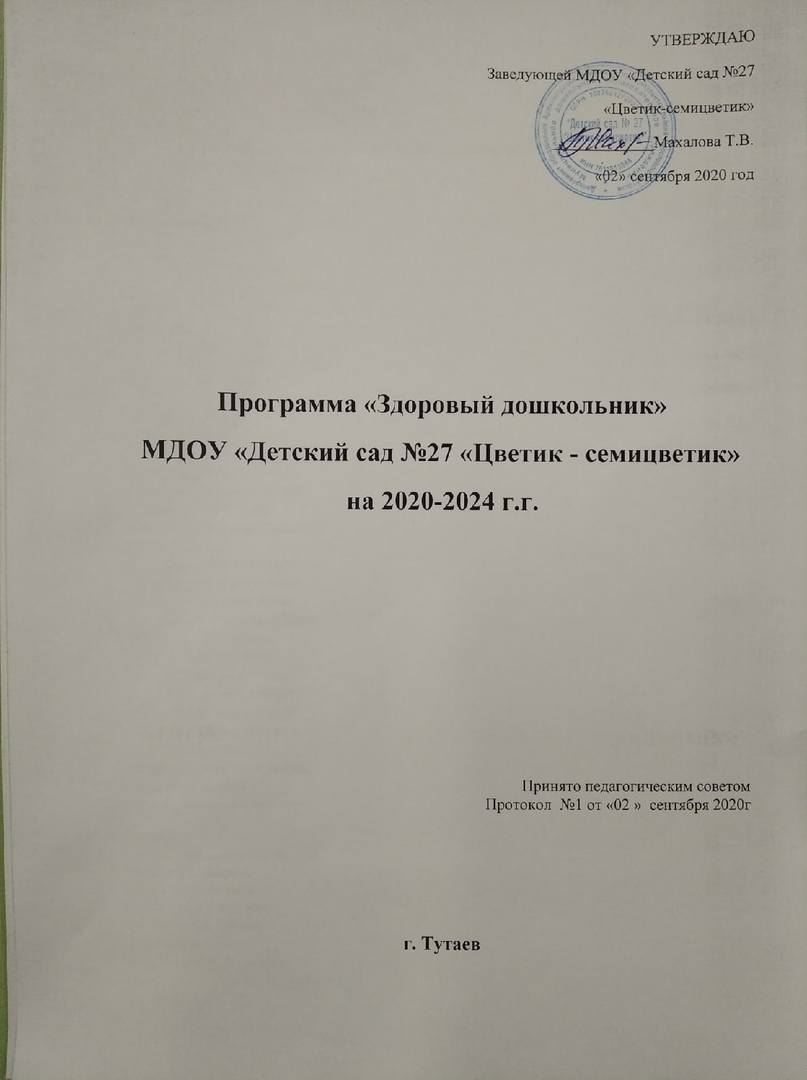 СодержаниеОбоснование программы «Здоровый дошкольник»……………………..3Цели и задачи программы «Здоровый дошкольник»…………………....5Законодательно-нормативное обеспечение программы……………….. 6Основные принципы программы…………………………………………7Функции участников программы…………………………………………7Ожидаемые результаты по реализации программы……………………..9Оценка результатов………………………………………………………...9     8. Основные направления программы:     8.1. Работа с детьми…………………………………………………………..10     8.2. Работа с педагогами……………………………………………………..18     8.3. Работа с родителями воспитанников…………………………………...20     9. Проблемно-ориентированный анализ состояния работы по охране и         укреплению здоровья детей…………………………………………….....22ПриложенияПостановка проблемыЖизнь в ХХI веке ставит перед нами много новых проблем, среди которых самой актуальной на сегодняшний день является проблема сохранение здоровья. Сегодня уже ни у кого не вызывает сомнения положение о том, что формирование здоровья — не только и не столько задача медицинских работников, сколько  психолого-педагогическая проблема. Стало очевидно, что без формирования у людей потребности в сохранении и укреплении своего здоровья, задачу не решить.Исследованиями отечественных и зарубежных ученых давно установлено, что здоровье человека лишь на 7-8% зависит от успехов здравоохранения и на 50% от образа жизни.В уставе Всемирной организации здравоохранения (ВОЗ) говорится,что здоровье — это не только отсутствие болезней или физических дефектов,но и полное физическое, психическое и социальное благополучие. Оноявляется важнейшим показателем, отражающим биологические характеристики ребёнка, социально-экономическое состояние семьи, условиявоспитания, образования детей, их жизни в семье, качество окружающей среды, степень развития медицинской помощи, служб охраны материнства и детства, в конечном счёте — отношение государства к проблемам здоровья.Состояние здоровья детей в настоящее время вызывает особую озабоченность в государстве и обществе. По данным НИИ гигиены и охраныздоровья детей и подростков Научного центра здоровья детей РАМН, за последнее время число здоровых дошкольников уменьшилось в 5 раз и составляет лишь около 10% от контингента детей, поступающих в школу.Именно разработка этой программы привела коллектив МДОУ №27 к необходимости переосмысления работы с дошкольниками в сфере не только физического воспитания, но и обучения в целом, организации режима, лечебно-профилактической работы, индивидуальной работы по коррекции, личностно-ориентированного подхода при работе с детьми, актуализациивнимания воспитателей на том, что в педагогической валеологии у них главная социальная роль, вооружение родителей основами исихолого-педагогических знаний, их валеологическое просвещение.Также при разработке программы мы исходим из понимания того, что здоровье человека включает несколько — взаимозависимых и взаимообусловленных аспектов. Это физический, интеллектуальный, эмоциональный, социальный, личностный и духовный аспекты здоровья.           Под физическим аспектом здоровья понимается то, как функционирует наш организм, здоровье всех его систем.Под интеллектуальным — как мы получаем информацию, знание того,где можно получить важную информацию и как пользоваться уже полученной информацией.Эмоциональный аспект здоровья означает понимание своих чувств и умение выражать их. Социальный аспект здоровья подразумевает осознание себя в качествеличности мужского или женского пола и взаимодействие с окружающим.Личностный аспект здоровья означает то, как мы осознаём себя в качестве личности, как развивается наше «я», чего мы стремимся достичь, и что каждый понимает под успехом.Духовный аспект здоровья - суть нашего бытия, то, что действительноважно для нас, то, что мы более всего ценим.В ДОУ созданы определенные условия для охраны и укрепления здоровья детей, их физического и психического развития. Это традиционныеформы и методы оздоровительной и лечебно-профилактической работы сдетьми.В  ДОУ есть: физкультурный зал, оснащённый современным оборудованием; площадка оборудованная для физкультурных занятий на улице; для каждой группы созданы условия для прогулки; центры здоровья во всех возрастных группах; медицинский, процедурный кабинеты.Медицинское обслуживание осуществляют: врач-педиатр, старшая медсестра, сестра. В течение учебного года реализуется оздоровительная работа с детьми: закаливание, витаминопрофилактика, профилактические прививки, оздоровительный массаж, витаминизированное питание, организованы регулярные осмотры детей подготовительных групп врачами-специалистами. В течение всего года родителей информируем о лечебно-оздоровительной работе, о заболеваемости детей.Система обеспечения безопасной жизнедеятельности предполагает изучение правил дорожного движения и техники безопасности на занятиях ив совместной деятельности.Физическое воспитание в ДОУ осуществляют инструктор физического,воспитания, воспитатели. Два раза в год детей обследует врач ЛФК, которая дает рекомендации по коррекции здоровья ребенка. В детском саду разработана система корригирующих упражнений по формированию правильной осанки.В ДОУ ведется целенаправленная работа с родителями воспитанников,так как, только в тесном контакте педагогов и родителей можно добиться хороших результатов, укрепить и сохранить здоровье ребенка. Кроме этого, в каждой группе создана система по укреплению физического здоровья детей: во всех возрастных группах организация двигательной активности сочетается с закаливающими мероприятиями.Мы считаем, в центре работы по полноценному физическому развитиюи укреплению здоровья детей должны находиться, во-первых, семья, включаявсех ее членов и условия проживания; во-вторых, дошкольное образовательное учреждение, где ребенок проводит большую часть своегоактивного времени, т.е. те социальные структуры, которые в основном определяют уровень здоровья детей.В результате мониторинга была выстроена система оздоровительнойработы, включающая в себя комплекс медицинских, педагогических мероприятий, в том числе физкультурно-оздоровительных режимов в разныхвозрастных группах, что послужило основой для формирования культурыздоровья у детей.Исследования опроса родителей показали, что большинство семей (78%) обеспокоены здоровьем детей и методами их оздоровления, 43% родителей оценивают работу детского сада по организации физкультурно-оздоровительных мероприятий на хорошо, 57% - на отлично. Но в то же время 100 % респондентов отметили, что их устраивает работа по физическому воспитанию в условиях детского сада.Анкетирование, с целью выявления особенностей физического воспитания в семье показало, что 10 % родителей систематически занимаются физическим воспитанием, 60 % - в выходные дни, 30 % - во время отпуска; На вопрос «Что мешает заниматься с ребёнком» 100 % респондентов отметили, что дефицит времени.Программа способна изменить лицо образовательного учреждения исоздать новые условия для воспитания здоровой личности.Основой реализации здоровьесберегащих мероприятий и программыбудет являться годовой план ДОУ.2. Цели, задачи, направления программыЦель программы — создание оптимальных — здоровьесберегающихусловий в ДОУ для детей дошкольного возраста и педагогов.Задачи программы «Здоровый дошкольник»1. Охрана и укрепление здоровья детей, совершенствование их физического развития, повышение сопротивляемости защитных свойств организма, улучшение физической и умственной работоспособности.2.Формировать у всех участников образовательного процесса осознанное отношение к своему здоровью.3. Воспитывать в детях, родителях потребность в здоровом образе жизни,как показателе общечеловеческой культуры.4. Приобщать детей и взрослых к традициям большого спорта (лыжи, баскетбол, плавание, футбол, волейбол, ритмика).5. Развивать основные физические способности (силу, быстроту, ловкость, выносливость и др.) и умение рационально использовать их в различных условиях.6. Формировать и совершенствовать двигательные умения и навыки, обучать новым видам движений, основанных на приобретённых знаниях и мотивациях физических упражнений.7. Способствовать усвоению правил соблюдения гигиенических норм и культуры быта, связывая воедино элементы анатомических, физиологических и гигиенических знаний.8. Помочь педагогам и родителям организовать с детьми дошкольного возраста оздоровительную работу, направленную на формирование у них мотивации и здоровья, поведенческих навыков у них здорового образа жизни.9. Создание оптимального режима дня, обеспечивающего гигиену нервной системы ребёнка, комфортное самочувствие, нервно- психическое и физическое развитие.3. Законодательно-нормативное обеспечение программы1. Закон РФ «Об образовании».2. Санитарно-эпидемиологические требования к устройству, содержанию и организации режима работы дошкольных образовательных учреждений.3. Программа развития МДОУ № 27.4. Устав МДОУ №27.Сроки реализации программы: 2020-2024 г.г.4. Основные принципы программы1. Принцип научности — подкрепление всех проводимых мероприятий, направленных на укрепление здоровья, научно обоснованными и практически апробированными методиками.2. Принцип активности и сознательности — участие всего коллектива педагогов и родителей в поиске новых, эффективных методов и целенаправленной деятельности по оздоровлению себя и детей.3. Принцип комплексности и интегративности — решение оздоровительных задач в системе всего учебно-воспитательного процесса и всех видов деятельности.4. Принцип социальной компенсации — обеспечение социальной и правовой защиты детей.Пропаганда и организация образа жизни в ДОУ — целенаправленная деятельность всего коллектива. К этому привлечены медицинский персонал детского сада, старший воспитатель, педагог-психолог, учителя-логопеды, педагог по изо, музыкальные руководители, воспитатели и родители воспитанников.5. Функции каждого участника педагогического процесса пофизическому воспитанию детей6. Ожидаемые результаты реализации программы:Создание системы комплексного мониторинга состояния  здоровья  ребёнка.1. Снижение количества наиболее часто встречающихся в дошкольномдетстве заболеваний.2. Обеспечение статистического учёта, контроля, и анализа на всех уровнях.3.Обеспечение условий для практической реализации индивидуальногоподхода к обучению и воспитанию.4. Расширение осведомлённости родителей о системе здоровьесбергающейработы в д/с. Родители и члены семей станут более активно включаться впланирование и организацию мероприятий, направленных на поддержаниездоровья.5. Повышение компетентности в области здоровьесбережения.7. Оценка результатов1.Качественная и количественная система контроля будет отслеживать исполнение мероприятий.2.Качественная оценка реализации программы субъективная удовлетворённость педагогов, родителей, детей будет отслеживаться при помощи анкетирования, опросов, собеседования.3. Динамика заболеваемости и посещаемости детей будет отслеживаться порезультатам изучения медицинских карт и журнала посещаемости.4. В конце учебного года полученные результаты будут анализироваться. Этостанет основой для коррекции программы на последующий период.8. Основные направления программы1.Работа с родителями2.Работа с педагогами.3.Работа с детьми.8.1. Работа с детьмиЦель: формирование осознанного понимания здорового образа жизнии отношения к своему здоровью.Работа с детьми осуществляется: инструктором физвоспитания, воспитателями, младшим воспитателем, медицинскими работниками, муз. руководителем и др. специалистами ДОУ. Она включает в себя десятьразделов:1. Диагностика;2. Полноценное воспитание;3. Система эффективного закаливания;4. Организация рациональной двигательной активности;5. Создание условий организации оздоровительных режимов для детей;6. Создание представлений о здоровом образе жизни;7. Применение психогигиенических и психопрофилактических средств и методов;8. Коррекционная работа;9. Лечебно-профилактическая работа;10.Летне-оздоровительные мероприятия.1 раздел — ДиагностикаДиагностика — комплекс мероприятий (наблюдение, анкетирование,тестирование, и др.), которые помогают глубоко узнать ребёнка “во всехотношениях”, определить исходные показатели психического и физическогоздоровья, двигательной подготовленности, объективные и субъективныекритерии здоровья.Медицинские работники: врач-педиатр и медсестра, изучая анамнез развития ребёнка, выявляют часто болеющих детей, страдающих хроническими заболеваниями. Учёт возрастных и личностных особенностей обследуемого совместными усилиями педагогов и медицинских работников позволяет не только выявить имеющиеся у ребёнка проблемы, трудности, но и его потенциальные возможности.Так, воспитатели группы выполняют диагностику педпроцесса, наблюдают за поведением ребёнка в повседневной жизни; педагоги специалисты ДОУ проводят по своим направлениям (инструктор физвоспитания, логопед, музыкальный руководитель). При организации оздоровительной,  лечебно-профилактической икоррекционной работы, учитывая физиологическое и психологическоесостояние детей, в режим дня и сетку занятий вносятся изменения в связи стем, что некоторые дети занимаются индивидуально, по щадящему режиму.П раздел - Полноценное питаниеРациональное питание является одним из основных факторов, определяющих нормальное развитие ребёнка. Оно оказывает самое непосредственное влияние на рост и состояние здоровья малыша. Правильное, сбалансированное питание, отвечающее физиологическим потребностям растущего организма, повышает устойчивость к различным неблагоприятным воздействиям. Рационально составленное меню в детском саду представляет собой такой подбор блюд, который удовлетворяет потребность детей в основных пищевых веществах и энергетических компонентах.Принципы организации питания:-Выполнение режима питания; -Гигиена приёма пищи;-Ежедневное соблюдение норм потребления продуктов и калорийности питания;-Эстетика организации питания (сервировка);-Индивидуальный подход к детям во время питания;-Правильность расстановки мебели.III раздел — Система эффективного закаливанияЗакаливание обеспечивает тренировку защитных сил организма, повышение устойчивости к воздействию меняющихся факторов окружающей среды и являются необходимым условием оптимального развития ребёнка.Основные факторы закаливания:Закаливающее воздействие органично вписывается в каждый элемент режима дня;Закаливающие процедуры различаются как по виду, так и по интенсивности;Закаливание проводится на фоне различной двигательной активностидетей на физкультурных занятиях, в других режимных моментах;Закаливание проводится на положительном эмоциональном фоне и при тепловом комфорте организма детей;Постепенно расширяются зоны воздействия и увеличивается времяпроведения закаливающих процедур.В ДОУ проводится обширный комплекс закаливающих мероприятий:Соблюдение температурного режима в течение дня;Правильная организация прогулки и её длительность;Соблюдение сезонной одежды во время прогулок, учитывая индивидуальное состояние здоровья детей;Облегчённая одежда для детей в детском саду;Дыхательная гимнастика после сна;Мытьё прохладной водой рук по локоть (индивидуально);Полоскание рта прохладной водой;Комплекс контрастных закаливающих процедур по дорожке “здоровья”(Игровые дорожки);Методы оздоровления:- Ходьба по песку (летом), коврику (в межсезонье);- Контрастное обливание ног (летом);- Дозированный оздоровительный бег на воздухе (в течение года), в т.ч.по дорожкам препятствий;- Хождение босиком летом по спортивной площадке.- Релаксационные упражнения с использованием музыкального фона (музыкотерапия);- Использование элементов  психогимнастики на занятиях по физкультуре;IV раздел — Организация рациональной двигательной активностиФизическое воспитание оказывает существенное влияние на совершенствование защитных сил организма ребёнка, ход его физическогоразвития, содействует овладению необходимыми движениями. Укреплениездоровья средствами физического воспитания:Повышение устойчивости организма к воздействию патогенныхмикроорганизмов и неблагоприятных факторов окружающей среды;Совершенствование реакций терморегуляции организма, обеспечивающих его устойчивость к простудным заболеваниям;Повышение физической работоспособности;Нормализацию деятельности отдельных органов и функциональныхсистем, также возможная коррекция врождённых или приобретённыхдефектов физического развития;Повышение тонуса коры головного мозга и создание положительныхэмоций, способствующих охране и укреплению психического здоровья.Основные принципы организации физического воспитания в детском садуФизическая нагрузка адекватна возрасту, полу ребёнка, уровню егофизического развития, биологической зрелости и здоровья.Сочетание двигательной активности с общедоступнымизакаливающими процедурами.Обязательное включение в комплекс физического воспитанияэлементов дыхательной гимнастики. Занятия строить с учётом группыздоровья (подгрупповые).Медицинский контроль за физическим воспитанием и оперативнаямедицинская коррекция выявленных нарушений в состоянии здоровья.Включение в гимнастику и занятия элементов корригирующейгимнастики для профилактики плоскостопия и искривления осанки.Формы организации физического воспитанияФизические занятия в зале и на спортивной площадке с элементамипсихогимнастики;Туризм (прогулки-походы);Дозированная ходьба;Оздоровительный бег;Физкультминутки;Физкультурные досуги, праздники, “дни здоровья”;Утренняя гимнастика;Индивидуальная работа с детьми;Физкультурные занятия разнообразны по форме и содержанию взависимости от задач:Традиционные;Игровые: в форме подвижных игр малой, средней и большойинтенсивности;Сюжетно-игровые, дающие более эмоциональные впечатления.Тематические занятияЗанятия-тренировки: закрепление знакомых детям упражнений, элементов спортивных игр;Занятия в форме оздоровительного бега;Музыкальные путешествия — тесная интеграция музыки и движений.V раздел - Создание условий организацииоздоровительных режимов для детейОрганизация режима дня ребёнка в соответствии с особенностямииндивидуально складывающегося биоритмологического профиля.Полная реализация (по возможности ежедневная) следующей триады:оптимальная индивидуальная двигательная активность с преобладаниемциклических упражнений, достаточная индивидуальная умственная нагрузкаи преобладание положительных эмоциональных впечатлений.Организация режима дня детей в соответствии с сезоннымиособенностями. Основными изменяющимися компонентами являютсясоотношение периодов сна и бодрствования, двигательной активности детейна открытом воздухе и в помещении.Санитарно-просветительная работа с сотрудниками и родителями.VI раздел - Создание представлений о здоровом образе жизниОсновная идея — здоровый образ жизни не формируется с помощьюотдельных мероприятий. Каждая минута пребывания ребёнка в ДОУдолжна способствовать решению этой задачи, которая осуществляется последующим направлениям:-привитие стойких культурно-гигиенических навыков;-обучение уходу за своим телом, навыкам оказания элементарнойпомощи;-формирование элементарных представлений об окружающей среде;-формирование привычки ежедневных физкультурных упражнений;-развитие представлений о строении собственного тела, назначенииорганов;-формирование представлений о том, что полезно, и что вредно дляорганизма;-выработка у ребёнка осознанного отношения к своему здоровью,умение определить свои состояния и ощущения;-обучение детей правилам дорожного движения, поведению на улицах идорогах;-вести систематическую работу по ОБЖ, выработки знаний и уменийдействовать в опасных жизненных ситуациях.Для решения этих задач в ДОУ созданы условия.Каждая группа д/сада имеет отдельную раздевальную комнату. Это даёт возможность, как педагогам, так и родителям уделять внимание детям по привитию культурно-гигиенических навыков. Каждого ребёнка педагог и помощник воспитателя учит самостоятельно раздеваться и одеваться, при этом аккуратно складывать свою одежду в шкаф. При всех моментахобучения и закрепления знаний и умений педагог использует мотивацию.В группах имеются: отдельные спальные комнаты, где каждый ребёнок имеет свою кровать, которую ежедневно заправляет самостоятельно в старшем возрасте, следит за тем, чтобы она аккуратно и эстетично выглядела, расправляет складочки, морщинки.Ежедневно педагоги прививают детям стойкие культурно-гигиенические навыки по уходу за своим телом. Для этого имеются в группах отдельные комнаты гигиены. Развитие представлений о строении человеческого тела и назначении органов педагоги формируют через занятия, беседы, игры, наблюдения. Для этого разработаны конспекты, схемы, таблицы, подобран наглядный материал. К детям часто в гости приходят медицинская сестра, врач д/сада, сотрудники ГИБДД, ведут беседы об опасных ситуациях подстерегающих в жизни. Дети решают логические задачи, вспоминают жизненные ситуации. Знания детей, полученные на занятиях и в совместной деятельности, закрепляются в игровой нерегламентируемой деятельности. VII раздел - применение психогигиенических и психопрофилактическихсредств и методовПринципы по разделу программыВыявление факторов, способствующих возникновению и развитиюстрессовых состояний у детей.Применение психолого-педагогических приёмов, направленных накупирование и предупреждение нежелательных аффективных проявлений. Вкомплекс этих приёмов входят индивидуальные беседы воспитателей ипсихологов с ребёнком и родителями, применение подвижных, сюжетно-ролевых и особенно режиссёрских игр, музыкотерапия, использование ианализ продуктивных видов деятельности детей, отдельные приёмырациональной психотерапии.Обеспечение условий для преобладания положительных эмоций вежедневном распорядке дня каждого ребёнка.Создание благоприятного психологического климата в группах и вДОУ в целом.Организация уголка «Уединения», психологической разгрузки в группе.Использование психоаналитических и личностно ориентированныхбесед с детьми с аффективными и невротическими проявлениями.Рациональное применение  музыкотерапии для нормализацииэмоционального состояния детей и других методов психокоррекции.Использование на физкультурных занятиях элементовпсихогимнастики.Для осуществления вышесказанных принципов в ДОУ созданынеобходимые условия:Сотрудники внимательны и отзывчивы к детям, уважительно относятсяк каждому ребёнку.Отношения между работниками ДОУ строятся на основе сотрудничества и взаимопонимания. Сотрудники положительно оценивают сложившиеся отношения в коллективе.Развивающая среда организована с учётом потребностей и интересов детей. Педагоги стараются эстетично оформить интерьер групповых комнат, раздевальных комнат, спальных, чтобы ребёнок чувствовал себя комфортно в уютной обстановке.В группах силами воспитателей оборудованы уголки “уединения”, где дети могут рассмотреть фотографии своей семьи, поиграть с любимой игрушкой, отдохнуть от шума, расслабиться на диванчике. Эмоциональное благополучие ребёнка в д/саду достигается за счёт проведения разнообразных, интересных и увлекательных развлечений, тематических досугов, праздников. Снижение утомляемости ребёнка назанятиях является мотивация к занятию, построение занятия на интересе ребёнка и индивидуальных подход к каждому ребёнку, совместная деятельность взрослого и ребёнка.Появлению положительных эмоций способствуют сюжетно-ролевые игры  - драматизации, режиссёрские игры, театрализованная деятельность, где каждый участник-актёр.VIII раздел — Лечебно-профилактическая работаРаздел программы направлен на профилактику заболеваемости детей.В профилактике гриппа и других ОРЗ важным является как специфическое формирование невосприимчивости к определённым инфекционным вирусам, так и стимуляция неспецифических факторов защиты организма.Для успешной работы в этом направлении медицинский работник собирает сведения о ребёнке при поступлении в ДОУ через анкету и личную беседу. После тщательного изучения карты индивидуального развития ребёнка, условий жизни, особенностей поведения и развития, и с учётом желания родителей намечается план мероприятий по оздоровлению каждого ребёнка индивидуально. Лечебно-профилактическая работа взаимосвязана сфизкультурно-оздоровительной работой и осуществляется в ДОУ в теснойвзаимосвязи между медиками и педагогами. Лечебно-профилактическуюработу осуществляют: педиатр  д/сада, медицинская сестра, врачи-специалисты ЦРБ.1. ЛФК: дыхательная, нарушение осанки, плоскостопия.2. Витаминотерапия: аскорбиновая кислота, ревит, витаминизированныенапитки.3. Иммуномодуляторы: дибазол, элеутерококк.4. Оксолиновая мазь.IX раздел — Летне-оздоровительные мероприятияЛетний отдых детей оказывает существенное влияние на укреплениеорганизма, на сопротивляемость к заболеваниям, создание положительныхэмоций.Формы организации оздоровительной работы:-закаливание организма средствами природных факторов: солнце,воздух, вода, сон в трусиках, ходьба босиком;- физкультурные занятия в природных условиях (в лесной зоне, в парках,на экологической тропе, спортивной площадке);- туризм; - физкультурные досуги и развлечения;- утренняя гимнастика на воздухе; - интенсивное закаливание стоп;- витаминизация: соки, фрукты, ягоды.Работа с педагогамиЦель: повысить педагогическое мастерство и квалификацию педагогов в вопросах здоровьесбережения ДОУ.Работа с сотрудниками одно из важнейших направлений по укреплению исохранению соматического, психологического и физического здоровья детей,построенная на принципах:- просветительная работа по направлениям программы “Здоровье” и т.д.- консультации воспитателей по сохранению здоровья;- обучение педагогов приёмам личной самодиагностики здоровья вфизическом, социальном, психическом аспекте, а также методике обучениядошкольников приёмам личной самодиагностики.Организационные методические мероприятия:Знакомство и внедрение в практику работы ДОУ новых программ, технологий в области физического воспитания детей дошкольного возраста.Разработка систем физического воспитания основанных на индивидуально-психологическом подходе.Внедрение современных методов мониторинга здоровья.Диагностика состояния здоровья детей всех возрастных групп.Диагностика среды  жизнедеятельности ребёнка, включая образовательную, психологическую, семейную среду и экологию места обитания.Разработка и внедрение психологических, — педагогических, валеологических и медицинских методов коррекции.Внедрение сбалансированного разнообразного питания.Организация межведомственных скоординированных действий по уменьшению детского травматизма и отравлений.Пропаганда здорового образа жизни (проведение конкурсов, распространение рекламно-информационной литературы).Обучение дошкольников здоровому образу жизни, приёмам личной самодиагностики, саморегуляции, проведение бесед, валеологических занятий, психологических тренингов, привитие дошкольникам чувстваответственности за своё здоровье.Методические рекомендации по оздоровлению.Мероприятия по формированию у дошкольников мотивации здоровья иповеденческих навыков здорового образа жизни.Максимальное обеспечение двигательной активности детей в детском саду на занятиях физкультуры, в перерывах между занятиями, использовать физкультурные минутки, элементы психогимнастики, пальчиковой гимнастики на развивающих занятиях. Необходимо более широко использовать игровые приёмы, создание эмоционально-значимых для детей ситуаций, обеспечение условий для самостоятельной практической личностно и  общественно-значимой деятельности, в которой дети могли бы проявлять творчество, инициативу,фантазию.Привитие дошкольникам чувство ответственности за своё здоровье.Обучение дошкольников здоровому образу жизни.Обучение дошкольников приёмам личной самодиагностики, саморегуляции.Беседы, валеологические занятия.Психологические тренинги.Важным направлением деятельности в рамках программы является разработка мероприятий, которые уменьшают риск возникновения заболеваний и повреждений, тесно связаны с социальными аспектами жизнидетей, в том числе:- внедрение сбалансированного разнообразного питания;- организация межведомственных скоординированных действий по уменьшению детского травматизма и отравлений.8.3. Работа с родителямиЦель: создание полной преемственности детского сада и семьи в вопросах здоровьесбережения.Одним из основных направлений по формированию физически и психическиздорового ребёнка является работа с родителями.Если мы хотим вырастить нравственно и физически здоровое поколение, то должны решать эту проблему «всем миром»: семья, ДОУ, общественность.Для себя мы определили следующие задачи работы с родителями:Повышение педагогической культуры родителей.Пропаганда общественного дошкольного воспитания.Изучение, обобщение и распространение положительного опытасемейного воспитания.    4. Установка родителей на совместную работу с целью решения всехпсихолого-педагогических проблем развития ребёнка.     5. Вооружение родителей основами психолого-педагогических знаний,через психологические тренинги, консультации, семинары.   6. Валеологическое просвещение родителей в создании экологической ипсихологической среды в семье.Включение родителей в воспитательно-образовательный процесс.Основные направления работы по физическомувоспитанию в ДОУ и семьеИспользовать следующие формы работы с родителями:Проведение родительских собраний,  семинаров-практикумов,консультаций.Педагогические беседы с родителями (индивидуальные и групповые)по проблемам.Дни открытых дверей.Экскурсии по д/саду для вновь прибывших детей.Показ занятий для родителей (как уже посещавших дошкольноеучреждение, так и для вновь прибывших).Совместные занятия для детей и родителей.Организация совместных дел.Для успешной работы с родителями использовать план изучения семьи:Структура семьи и психологический климат (сколько человек, возраст,образование, профессия, межличностные отношения родителей, отношениеродителей к детям, стиль общения).Социальный статус отца, матери в семье; степень участия в воспитательном процессе, наличие желания воспитывать ребёнка.Воспитательный климат семьи, уровень педагогической культуры,подготовленность родителей, знание свосго ребёнка, адекватность оценоксвоего поведения.Методы, используемые педагогами в работе.Анкета для родителей.Беседы с родителями.Беседы с ребёнком.Наблюдение за ребёнком.Изучение рисунков на тему “Наша семья” и их обсуждение с детьми.Посещение семьи ребёнка.9. Проблемно-ориентированный анализ состояния работы по охране иукреплению здоровья детей за 2020-2024 учебные годаС целью обеспечения высокого уровня охраны и укрепления здоровья детей, их физического, психического развития, реализации программы дошкольного учреждения, в соответствии с возрастными и индивидуальными особенностями в ДОУ созданы все необходимые условия.Имеются два зала: для физкультурных занятий  и музыкальных.  Оба зала полностью оборудованы. Физкультурный зал оснащён инвентарём: несколько гимнастических скамеек, спортивные маты, “бегущая дорожка”, гимнастические стенки, наклонные доски,  ребристые доски, лестницы для перешагивания и развития равновесия, резиновые коврики, массажные коврики для профилактики плоскостопии, степ платформы, массажёры для стоп в т. ч. из нестандартного оборудования для “игровых дорожек”, оборудование для  вестибулярного аппарата (диски“здоровья”), имеются в наличии мячи, обручи, мешочки с песком, лыжи, канаты, кегли и другое необходимое оборудование. Всё это позволяет включить в работу большую группу детей, что обеспечивает высокую моторную плотность занятий;Спортивная площадка для занятий на воздухе имеет специальное современное покрытие, оснащена необходимым инвентарём и оборудованием: “ямой” для прыжков в длину, “полосой препятствий” для развития выносливости, гимнастической стенкой.Имеется картотека для подвижных игр с необходимыми шапочками и другими атрибутами;Имеется большая картотека для развития основных видов движения, картотека физкультминуток и пальчиковых игр;В каждой возрастной группе имеются уголки движения (спортивные уголки), где дети занимаются как самостоятельно, так и под наблюдением педагогов;На территории д/сада имеется экологическая тропа с обширной лесной зоной, где дети отдыхают, проводятся экологические занятия, праздники в увлекательной форме, экологические досуги и развлечения.В каждой возрастной группе имеются зоны уединения для снятия эмоционального напряжения.Для эффективного оздоровления и совершенствования детскогоорганизма, повышения его работоспособности, развития защитных сил отнеблагоприятных факторов внешней среды, в детском саду используютсяразнообразные формы и методы работы:Одно из ведущих мест в комплексе оздоровительных мероприятий ДОУ занимает сбалансированное питание, которое осуществляется в соответствии с Положением, в котором расписаны требования к устройству, оборудованию, содержанию пищеблока, требованию к режиму питания,нормам питания. На основании положения и требований СанПиН разработано десятидневное меню по сезонам с учетом потребностей детскогоорганизма в основных пищевых веществах, выполнения натуральных норм икалорийности. Имеются технологические карты приготовления блюд, документация по питанию, которая ведется по форме и своевременно заполняется. Ежедневно дети получают необходимое количество белков, жиров, углеводов, проводится витаминизация третьего блюда аскорбиновойкислотой. Меню включает разнообразный ассортимент первых, вторых овощных блюд, салатов. В рационе всегда присутствуют свежие овощи, зелень, фрукты, соки, витаминизированные напитки.    Вопрос организации питания в детском саду находится под постоянным контролем бракеражной комиссии и общественной мобильной группы контроля.Для реализации задач физического воспитания большое вниманиеуделяется повышению двигательной активности детей и правильному еерегулированию. Системная работа по физическому воспитанию включает:- утреннюю гимнастику;- физкультурные занятия с компонентом дыхательной гимнастики, гимнастики для глаз, релаксационных пауз; - подвижные игры и игровые упражнения в помещении и на улице.В режим дня активно включается  пальчиковая гимнастика, способствующая развитию мелкой моторики и тактильных ощущений.Существенное место в решении задач физического воспитания занимаю формы активного отдыха: развлечения и дни здоровья. Они способствуют созданию оптимального двигательного режима, влияющего на повышение функциональных возможностей ребенка, улучшение его работоспособности и закаленности, являются эффективным средством всестороннего развития и воспитания. Для решения оздоровительных и воспитательно-образовательных задачиспользуются гигиенические факторы, естественные силы природы, физические упражнения и т.д.           Ежегодно проводятся консультации для родителей и педагогов,направленные на сохранение и укрепление здоровья детей,  их физическогоразвития и формирование привычки к здоровому образу жизни.Общее  санитарно-гигиеническое состояние ДОУ соответствуеттребованиям Госсанэпиднадзора: питьевой, световой и воздушный режимысоответствуют нормам.Для обеспечения безопасности пребывания ребенка в ДОУ педагогизнакомят детей с различными чрезвычайными ситуациями, развивают психологическую устойчивость в опасных и чрезвычайных ситуациях, защитные рефлексы и навыки само- и взаимопомощи, формируют сознательное, ответственное и бережное отношение детей к своей безопасности и безопасности окружающих, способствуют приобретению элементарных знаний и умений по защите жизни и здоровья как своего, так и окружающих.Регулярные занятия по физической культуре, закаливающие мероприятия, индивидуальная коррекционная работа с детьми, дают положительный результат, что благоприятно влияет на развитие детей дошкольного возраста. ДеятельностьФункции медицинскихработников1. Организация и контроль соблюдения работников санитарно-гигиенического и противоэпидемиологического режима;2. Контроль уровня здоровья детей:определяют и оценивают показатели заболеваемости, физического, функционального и моторного развития, динамику групп здоровья;3. Контроль выполнения двигательного режима и физических нагрузок на утренней гимнастике и физических занятиях;4. Проводят профилактику ОРВИ:контролируют проведение и анализируют эффективность закаливающих процедур;5. Осуществляют гигиеническое воспитание детей и санитарное просвещение персонала и родителей;6. Осуществляют сотрудничество ДОУ с узкими специалистами из детской поликлиники;7. Витаминизация блюд;8. Составление индивидуального календаря профилактических прививок. Вакцинация;9. Первая помощь при травмах. Функции старшего воспитателя1. Контролирует организацию мероприятий по физическому воспитанию детей;2. Оказывает методическую помощь воспитателям;3. Осуществляет наблюдение за организацией двигательного режимаФункции педагога-психолога1. Проводит диагностику эмоционального развития детей; 2. Обеспечивает развитие эмоциональной сферы детей;3.Проводит консультации для педагогов и родителей, на которых раскрывает влияние психологического комфорта на здоровье детей;4. Проводит занятия для снятия напряжения  нервной системы. Функции учителей-логопедов, педагога по изо, музыкальных руководителей, воспитателей1.Обеспечивают состояние психологического комфорта каждому ребёнку;2. Проводит оздоровительные мероприятия и формирует основы ОБЖ;3. Планирует, отбирает содержание и методы работы с детьми на занятиях с учётом индивидуальных особенностей — ребёнка (здоровья, уровня знаний, развития познавательных процессов);4. Строит занятие на принципах здоровьесбережения;5. При планировании занятий определяет задачи развития каждого ребёнка, осуществляет индивидуальный подход;6. Проводит диагностику уровня представлений и анализ результатов;7. Вносит в календарный план индивидуальную работу с детьми;8. Участие в мероприятиях с применением различных форм развития и воспитания детей;9. Консультации, беседы, родительские собрания.Функции родителей1. Ознакомление с результатами диагностики физической  подготовленности;2. Участие в спортивных мероприятиях, присутствие на Днях открытых дверей;3. Обмен опытом работы с детьми в домашних условиях.Реализация задач в ДОУРеализация задач в семьеКоординирование совместной работы инструктора по физическому   воспитанию и медицинской сестры по физическому совершенствованию функций организма.Обеспечение полной информациейо состоянии здоровья ребёнка.Создавать условия для спонтанной двигательной активности в группах и на территории ДОУСоблюдать режим прогулок,давать возможность ребёнку многосвободно двигаться.Вызывать у детей интерес и потребность к систематическим занятиям физическими упражнениями.Ввести семейную традицию занятийспортом, спортивными играми.Формировать элементарные знания о своём организме, способах укрепления собственного здоровья.Закреплять знания самостоятельно выполняяфизические упражнения. Поддерживать режим.Демонстрировать передовой опыт семейного воспитания.Участвовать в совместных досугах, днях здоровья.№ФормыСодержание1.Обеспечение здорового ритма жизни- Щадящий режим (адаптационныйпериод); гибкий режим;- Организация микроклимата и стиляжизни в группе.- Оснащение  (спортинвентарём,наличие спортзала, спортивныхуголков в группах) 2.Физическое развитие- Утренняя гимнастика;- Физкультурные занятия;- Подвижные игры;- Профилактическая гимнастика(дыхательная, логоритмическая,улучшение осанки, плоскостопие);- Спортивные игры;- Динамические паузы;- Приём детей на улице в тёплое время года;- Двигательная активность на   прогулке;- Физкультминутки;- Игры, хороводы, игровые упражнения. 3.Гигиенические и водные процедуры- Умывание;- Мытьё рук;- Обеспечение чистоты среды;- Полоскание рта;    4.Свето - воздушные ванны- Проветривание помещений;- Прогулки на свежем воздухе; - Обеспечение температурногорежима и чистоты воздуха;- Облегчённая одежда; - Обширное умывание.5.Активный отдых- Развлечения, праздники;- Дни здоровья;- Каникулы. 6.Нетрадиционные формы- Пальчиковая гимнастика;- Оздоровительный бег;- Игровой массаж;- Дыхательная гимнастика;- Сказкотерапия;-Положительные эмоции с использованием музыки.  7.Физиотерапия- Кварц  8.Пропаганда ЗОЖ- Периодические информационные материалы